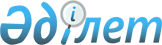 Об утверждении ставок платы за пользование водными ресурсами из поверхностных источников по Западно–Казахстанской области на 2020 год
					
			Утративший силу
			
			
		
					Решение Западно-Казахстанского областного маслихата от 18 марта 2020 года № 33-2. Зарегистрировано Департаментом юстиции Западно-Казахстанской области 19 марта 2020 года № 6090. Утратило силу решением Западно-Казахстанского областного маслихата от 19 марта 2021 года № 3-5
      Сноска. Утратило силу решением Западно-Казахстанского областного маслихата от 19.03.2021 № 3-5 (вводится в действие по истечении десяти календарных дней после дня первого официального опубликования).
      В соответствии с Водным кодексом Республики Казахстан от 9 июля 2003 года, Кодексом Республики Казахстан "О налогах и других обязательных платежах в бюджет" (Налоговый кодекс) от 25 декабря 2017 года, Законом Республики Казахстан "О местном государственном управлении и самоуправлении в Республике Казахстан" от 23 января 2001 года, Западно-Казахстанский областной маслихат РЕШИЛ:
      1. Утвердить прилагаемые ставки платы за пользование водными ресурсами из поверхностных источников по Западно-Казахстанской области на 2020 год.
      2. Признать утратившим силу решение Западно-Казахстанского областного маслихата от 27 мая 2019 года №25-3 "Об утверждении ставок платы за пользование водными ресурсами из поверхностных источников по Западно-Казахстанской области на 2019 год" (зарегистрированное в Реестре государственной регистрации нормативных правовых актов №5690, опубликованное 6 июня 2019 года в Эталонном конрольном банке нормативных правовых актов Республики Казахстан).
      3. Руководителю аппарата областного маслихата (Е.Калиев) обеспечить государственную регистрацию данного решения в органах юстиции.
      4. Настоящее решение вводится в действие по истечении десяти календарных дней после дня первого официального опубликования. Ставки платы за пользование водными ресурсами
из поверхностных источников по Западно-Казахстанской области на 2020 год
      Расшифровка аббревиатур:
      куб.м. - кубический метр;
      т.км – тонна километр.
					© 2012. РГП на ПХВ «Институт законодательства и правовой информации Республики Казахстан» Министерства юстиции Республики Казахстан
				
      Председатель сессии

С. Потиченко

      Секретарь маслихата

М. Құлшар
Утверждены
решением Западно-Казахстанского
областного маслихата
от 18 марта 2020 года №33-2
№
Вид специального водопользования
Единица измерения

Ставки платы
(тенге)
1
Жилищно-эксплуатационные и коммунальные услуги
1000 куб.м

151,67
2
Промышленность, включая теплоэнергетику
1000 куб.м

433,95
3
Сельское хозяйство
1000 куб.м
122,18
4
Прудовое хозяйство, осуществляющие забор воды из водных источников
1000 куб.м

117,97
5
Водный транспорт
1000 т.км
14,75